Program Sociální Inkluze Ostrava Vyhlášení Programu InkluzeProgram sociální inkluze Ostrava  (dále jen Program). Aktuální verze Programu „Sociální inkluze Ostrava“ je k dispozici na webových stránkách města Ostrava www.ostrava.cz.Hlavním cílem Programu je přispět k lepšímu vzájemnému soužití všech občanů města, jak dokládá jeho dlouhodobá vize „Lepší život s rodinou – lepší soužití s většinou“. Program se bude opírat o 3 hlavní pilíře: -  Zaměstnání-  Vzdělání -  Bydlení.Jedná se o dlouhodobé řešení velmi složitého problému,  pro který chce Ostrava udělat víc, než je doposud obvyklé. Vyšší nebo naopak nižší účinnost Programu bude záviset především na aktivním zapojení těch, kterým je program určen, tj. zejména rodinám žijícím v tzv. vyloučených lokalitách a organizacím, které s nimi pracují. Postup realizace Programu InkluzeProgram bude realizován ve dvou etapách:Roky  2013 – zahájení Programu, nastartování prvních projektů, zapojení prvních cca 10 vybraných rodin (cca 50 lidí), ověření funkčnosti Programu, vybudování potřebných kapacit k řízení Programu, vytipování a výběr kvalitních partnerů ke spolupráci na Programu apod. V tomto období bude nutné program realizovat prostřednictvím několika menších, dobře koordinovaných projektů.Roky 2014 až 2020 – plný rozvoj Programu, který bude realizován formou větších, integrovaných projektů, s klíčovou rolí města Ostravy při jejich řízení. Jsou stanoveny konkrétní a měřitelné cíle Programu, z nichž je možné zmínit především snížení současné míry nezaměstnanosti ve vyloučených lokalitách z 90% pod 50%, zvýšení podílu úspěšných absolventů studia středních škol a učilišť z dětí žijících ve vyloučených lokalitách o 40% a snížení počtu obyvatel žijících ve vyloučených lokalitách o 50%.Možnost zapojení do Programu InkluzeProgram bude financován z veřejných zdrojů, zejména z evropských fondů. Možnost zapojení do Programu tedy bude mít každý občan z cílových skupin, zejména obyvatel žijících ve vyloučených lokalitách. Podmínkou pro zapojení bude vlastní aktivita a závazek dodržovat pravidla Programu. Při výběru rodin i jednotlivců do Programu budou využita doporučení (společenská záruka) organizací, které individuálně pracují s občany z cílových skupin, mají s nimi přímou zkušenost a svým doporučením mohou pomoci k vyšší účinnosti Programu a tím pádem i k efektivnímu využití veřejných zdrojů.Základní kritéria pro vstup do Programu a spolupráci s městem OstravaCílová skupina ProgramuCílovou skupinou Programu jsou především občané Ostravy,  žijící ve vyloučených lokalitách, přičemž musí být  snaha zaměřit různé dílčí aktivity/projekty Programu na rodiny, nikoliv pouze na jednotlivce. Základní kritéria pro jejich vstup do programu jsou následující:Trvalé bydliště na území města Ostravy - minimálně 3 rokyVlastní aktivita a připravenost k zařazení do Programu – potvrzena doporučením (společenskou zárukou) některé z organizací pracujících s cílovou skupinou a spolupracujících v rámci ProgramuRespektování kapacity a časového harmonogramu Programu (zde se jedná o to, že Program může „obsloužit“ pouze tolik rodin a jednotlivců, na kolik bude mít k dispozici finančních a dalších zdrojů; nedostane se tedy hned a na každého a bude nutné stanovit „pořadník“)Písemný závazek k dodržování podmínek ProgramuOrganizace pracující s cílovou skupinouDůležitým spoluhráčem při realizaci Programu budou organizace pracující s cílovou skupinou, zejména tedy nevládní a neziskové organizace. V rámci Programu budou aktivně vystupovat v různých rolích, zejména jako:dodavatelé služeb zařazených do Programunositelé/realizátoři dílčích projektů zařazených do Programupartneři v projektech zařazených do Programudoporučovatelé rodin/jednotlivců do Programuodborní poradci ProgramuPro výběr těchto organizací ke spolupráci v Programu jsou stanovena následující základní kritéria:Doložená zkušenost v práci s cílovou skupinou – minimálně 2 roky /bod A.3 formuláře/Doložené dobré výsledky v práci s cílovou skupinou – minimálně 3 doložené reference ze spolupráce s Magistrátem města Ostravy (resp. jeho obvody) /bod A.4 formuláře/Projevený zájem a písemně potvrzený závazek ke spolupráci s Magistrátem města Ostravy při realizaci Programu - tento závazek bude přenesen do rámcové smlouvy nepojmenované s vybranými organizacemi, kterou připraví Magistrát města Ostravy /bod A.5 formuláře/Čestné prohlášení týkající se přímého a postupného zapojení sociálně vyloučených také do realizačního týmu zajišťujícího plnění v rámci Programu (například v roli asistentů projektových manažerů, organizačních pracovníků až po role projektových manažerů) - tento závazek bude přenesen do rámcové smlouvy nepojmenované s vybranými organizacemi, kterou připraví Magistrát města Ostravy /bod A.6 formuláře/Strukturovaný popis nabídky předkladatele na zapojení do realizace Programu, a to buď provázanou realizací více projektů (například provozování mateřských a komunitních center spolu s organizací volnočasových aktivit ve vybrané lokalitě) nebo zaměřením na jednotlivý projekt z Programu /část B a C formuláře/K usnadnění popisu výše uvedených požadavků předkladatelem je připraven jednotný formulář, který je k dispozici v elektronické podobě na www.ostrava.cz.Řízení a sledování výsledků Programu InkluzeProgram bude řízen v gesci náměstka primátora pro sociální věci, s přímým zařazením do odboru sociálních věcí, školství, sportu a volnočasových aktivit. Pro realizaci Programu bude zřízen Programový tým Inkluze vedený manažerem Programu Ing. Kateřinou Kajtovou. Jeho hlavní aktivity jsou následující:Řízení, monitoring a rozvoj Programu (s podporou Oddělení sociální práce a metodiky)Koordinace aktivit Programu uvnitř Magistrátu i s externími partnery a dodavateli Public Relations Programu (ve spolupráci s vedoucí kanceláře primátora, tiskovou mluvčí a s Oddělením prezentace a vztahů k veřejnosti)Podpora jednání primátora a náměstka s relevantními institucemi (Vláda ČR, Evropská komise apod.)Fund raising (zajištění finančních zdrojů) včetně přípravy projektů a žádostí o financování ProgramuReporting (informování) o výsledcích ProgramuBc. Denisa WurstováMagistrát města Ostravy, odbor sociálních věcí, školství, sportu a volnočasových aktivitadresa: Integrovaný dům, ul. 30. dubna 3130/2D, 730 81 Ostrava
tel: M:+420 734 395 988, T: +420 599 444 680
e-mail: dwurstova@ostrava.czW: www.ostrava.cz 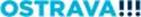 